Σας ενημερώνουμε ότι από (ημερομηνία, ώρα αναχώρησης) _________________________ έως (ημερομηνία, ώρα επιστροφής)  _________________________,  η/οι  τάξη/εις, το/τα τμήμα/τα _____________________________________________________________ του σχολείου μας θα πραγματοποιήσει/σουν_________________________________________________ στ________   ______________________________________________________ σύμφωνα με την υπ’ αριθ. _________/_____-_____-________ Πράξη/Απόφαση του Συλλόγου Διδασκόντων.Για την πραγματοποίηση της ανωτέρω μετακίνησης θα τηρηθούν όλες οι εκ του νόμου προϋποθέσεις σύμφωνα με τα προβλεπόμενα στην Υ.Α. 20883/ΓΔ4/12-02-2020 (ΦΕΚ 456/τ.Β’/13-02-2020) καθώς και τα προβλεπόμενα στο άρθρο 4 της Κ.Υ.Α. Δ1α/Γ.Π.οικ.55254/09-09-2021 (ΦΕΚ4187/τ.Β’/10-09-2021). Ο/Η Διευθυντής/-τρια της σχολικής μονάδας(Ονοματεπώνυμο και ψηφιακή υπογραφή)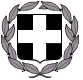 ΕΛΛΗΝΙΚΗ ΔΗΜΟΚΡΑΤΙΑΥΠΟΥΡΓΕΙΟ ΠΑΙΔΕΙΑΣ ΚΑΙ ΘΡΗΣΚΕΥΜΑΤΩΝΠΕΡΙΦΕΡΕΙΑΚΗ Δ/ΝΣΗ Π/ΘΜΙΑΣ & Δ/ΘΜΙΑΣ ΕΚΠ/ΣΗΣ  ΚΕΝΤΡΙΚΗΣ ΜΑΚΕΔΟΝΙΑΣΔΙΕΥΘΥΝΣΗ ΔΕΥΤΕΡΟΒΑΘΜΙΑΣ ΕΚΠΑΙΔΕΥΣΗΣ ΠΙΕΡΙΑΣΣΧΟΛΕΙΟ : ____________________________________ΕΛΛΗΝΙΚΗ ΔΗΜΟΚΡΑΤΙΑΥΠΟΥΡΓΕΙΟ ΠΑΙΔΕΙΑΣ ΚΑΙ ΘΡΗΣΚΕΥΜΑΤΩΝΠΕΡΙΦΕΡΕΙΑΚΗ Δ/ΝΣΗ Π/ΘΜΙΑΣ & Δ/ΘΜΙΑΣ ΕΚΠ/ΣΗΣ  ΚΕΝΤΡΙΚΗΣ ΜΑΚΕΔΟΝΙΑΣΔΙΕΥΘΥΝΣΗ ΔΕΥΤΕΡΟΒΑΘΜΙΑΣ ΕΚΠΑΙΔΕΥΣΗΣ ΠΙΕΡΙΑΣΣΧΟΛΕΙΟ : ____________________________________ΕΛΛΗΝΙΚΗ ΔΗΜΟΚΡΑΤΙΑΥΠΟΥΡΓΕΙΟ ΠΑΙΔΕΙΑΣ ΚΑΙ ΘΡΗΣΚΕΥΜΑΤΩΝΠΕΡΙΦΕΡΕΙΑΚΗ Δ/ΝΣΗ Π/ΘΜΙΑΣ & Δ/ΘΜΙΑΣ ΕΚΠ/ΣΗΣ  ΚΕΝΤΡΙΚΗΣ ΜΑΚΕΔΟΝΙΑΣΔΙΕΥΘΥΝΣΗ ΔΕΥΤΕΡΟΒΑΘΜΙΑΣ ΕΚΠΑΙΔΕΥΣΗΣ ΠΙΕΡΙΑΣΣΧΟΛΕΙΟ : __________________________________________________, ___ - ___ - _____Αρ. Πρωτ. : Tαχ. Δ/νση	:ΠΡΟΣ:ΠΡΟΣ:Διεύθυνση Δευτεροβάθμιας Εκπαίδευσης ΠιερίαςE-Mail: mail@dide.pie.sch.grΔιεύθυνση Δευτεροβάθμιας Εκπαίδευσης ΠιερίαςE-Mail: mail@dide.pie.sch.grΤαχ. Κώδ.	:Διεύθυνση Δευτεροβάθμιας Εκπαίδευσης ΠιερίαςE-Mail: mail@dide.pie.sch.grΔιεύθυνση Δευτεροβάθμιας Εκπαίδευσης ΠιερίαςE-Mail: mail@dide.pie.sch.grΤηλέφωνο	:Διεύθυνση Δευτεροβάθμιας Εκπαίδευσης ΠιερίαςE-Mail: mail@dide.pie.sch.grΔιεύθυνση Δευτεροβάθμιας Εκπαίδευσης ΠιερίαςE-Mail: mail@dide.pie.sch.grE-Mail	:Διεύθυνση Δευτεροβάθμιας Εκπαίδευσης ΠιερίαςE-Mail: mail@dide.pie.sch.grΔιεύθυνση Δευτεροβάθμιας Εκπαίδευσης ΠιερίαςE-Mail: mail@dide.pie.sch.gr